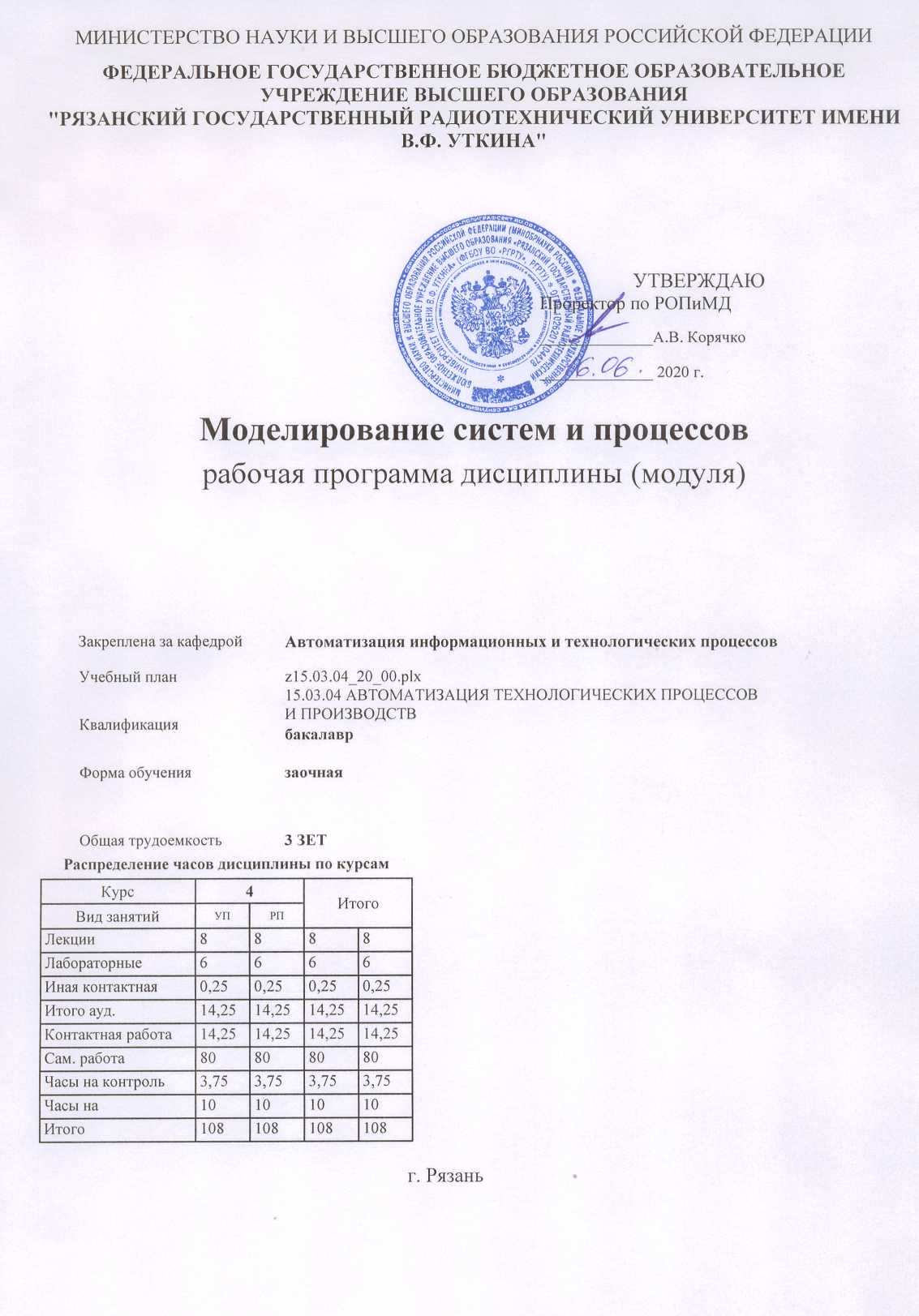 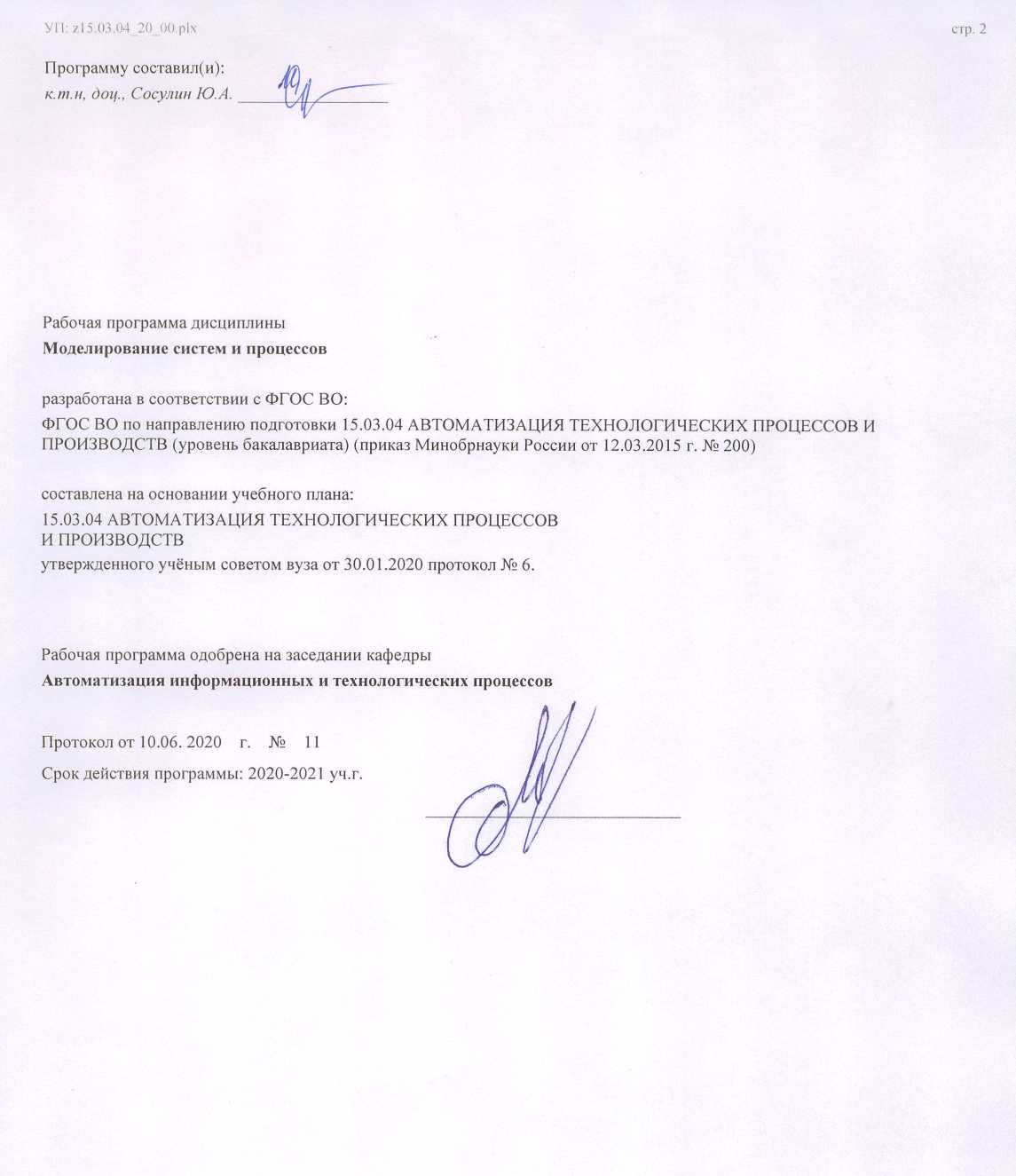 УП: z15.03.04_20_00.plxУП: z15.03.04_20_00.plxстр. 3Визирование РПД для исполнения в очередном учебном годуВизирование РПД для исполнения в очередном учебном годуВизирование РПД для исполнения в очередном учебном годуВизирование РПД для исполнения в очередном учебном годуРабочая программа пересмотрена, обсуждена и одобрена дляисполнения в 2021-2022 учебном году на заседании кафедрыРабочая программа пересмотрена, обсуждена и одобрена дляисполнения в 2021-2022 учебном году на заседании кафедрыРабочая программа пересмотрена, обсуждена и одобрена дляисполнения в 2021-2022 учебном году на заседании кафедрыРабочая программа пересмотрена, обсуждена и одобрена дляисполнения в 2021-2022 учебном году на заседании кафедрыАвтоматизация информационных и технологических процессовАвтоматизация информационных и технологических процессовАвтоматизация информационных и технологических процессовАвтоматизация информационных и технологических процессовПротокол от  __ __________ 2021 г.  №  __Зав. кафедрой _______________________________________Протокол от  __ __________ 2021 г.  №  __Зав. кафедрой _______________________________________Протокол от  __ __________ 2021 г.  №  __Зав. кафедрой _______________________________________Визирование РПД для исполнения в очередном учебном годуВизирование РПД для исполнения в очередном учебном годуВизирование РПД для исполнения в очередном учебном годуВизирование РПД для исполнения в очередном учебном годуРабочая программа пересмотрена, обсуждена и одобрена дляисполнения в 2022-2023 учебном году на заседании кафедрыРабочая программа пересмотрена, обсуждена и одобрена дляисполнения в 2022-2023 учебном году на заседании кафедрыРабочая программа пересмотрена, обсуждена и одобрена дляисполнения в 2022-2023 учебном году на заседании кафедрыРабочая программа пересмотрена, обсуждена и одобрена дляисполнения в 2022-2023 учебном году на заседании кафедрыАвтоматизация информационных и технологических процессовАвтоматизация информационных и технологических процессовАвтоматизация информационных и технологических процессовАвтоматизация информационных и технологических процессовПротокол от  __ __________ 2022 г.  №  __Зав. кафедрой _______________________________________Протокол от  __ __________ 2022 г.  №  __Зав. кафедрой _______________________________________Протокол от  __ __________ 2022 г.  №  __Зав. кафедрой _______________________________________Визирование РПД для исполнения в очередном учебном годуВизирование РПД для исполнения в очередном учебном годуВизирование РПД для исполнения в очередном учебном годуВизирование РПД для исполнения в очередном учебном годуРабочая программа пересмотрена, обсуждена и одобрена дляисполнения в 2023-2024 учебном году на заседании кафедрыРабочая программа пересмотрена, обсуждена и одобрена дляисполнения в 2023-2024 учебном году на заседании кафедрыРабочая программа пересмотрена, обсуждена и одобрена дляисполнения в 2023-2024 учебном году на заседании кафедрыРабочая программа пересмотрена, обсуждена и одобрена дляисполнения в 2023-2024 учебном году на заседании кафедрыАвтоматизация информационных и технологических процессовАвтоматизация информационных и технологических процессовАвтоматизация информационных и технологических процессовАвтоматизация информационных и технологических процессовПротокол от  __ __________ 2023 г.  №  __Зав. кафедрой _______________________________________Протокол от  __ __________ 2023 г.  №  __Зав. кафедрой _______________________________________Протокол от  __ __________ 2023 г.  №  __Зав. кафедрой _______________________________________Визирование РПД для исполнения в очередном учебном годуВизирование РПД для исполнения в очередном учебном годуВизирование РПД для исполнения в очередном учебном годуВизирование РПД для исполнения в очередном учебном годуРабочая программа пересмотрена, обсуждена и одобрена дляисполнения в 2024-2025 учебном году на заседании кафедрыРабочая программа пересмотрена, обсуждена и одобрена дляисполнения в 2024-2025 учебном году на заседании кафедрыРабочая программа пересмотрена, обсуждена и одобрена дляисполнения в 2024-2025 учебном году на заседании кафедрыРабочая программа пересмотрена, обсуждена и одобрена дляисполнения в 2024-2025 учебном году на заседании кафедрыАвтоматизация информационных и технологических процессовАвтоматизация информационных и технологических процессовАвтоматизация информационных и технологических процессовАвтоматизация информационных и технологических процессовПротокол от  __ __________ 2024 г.  №  __Зав. кафедрой __________________________________________Протокол от  __ __________ 2024 г.  №  __Зав. кафедрой __________________________________________Протокол от  __ __________ 2024 г.  №  __Зав. кафедрой __________________________________________УП: z15.03.04_20_00.plxУП: z15.03.04_20_00.plxУП: z15.03.04_20_00.plxУП: z15.03.04_20_00.plxстр. 41. ЦЕЛИ ОСВОЕНИЯ ДИСЦИПЛИНЫ (МОДУЛЯ)1. ЦЕЛИ ОСВОЕНИЯ ДИСЦИПЛИНЫ (МОДУЛЯ)1. ЦЕЛИ ОСВОЕНИЯ ДИСЦИПЛИНЫ (МОДУЛЯ)1. ЦЕЛИ ОСВОЕНИЯ ДИСЦИПЛИНЫ (МОДУЛЯ)1. ЦЕЛИ ОСВОЕНИЯ ДИСЦИПЛИНЫ (МОДУЛЯ)1. ЦЕЛИ ОСВОЕНИЯ ДИСЦИПЛИНЫ (МОДУЛЯ)1. ЦЕЛИ ОСВОЕНИЯ ДИСЦИПЛИНЫ (МОДУЛЯ)1. ЦЕЛИ ОСВОЕНИЯ ДИСЦИПЛИНЫ (МОДУЛЯ)1. ЦЕЛИ ОСВОЕНИЯ ДИСЦИПЛИНЫ (МОДУЛЯ)1. ЦЕЛИ ОСВОЕНИЯ ДИСЦИПЛИНЫ (МОДУЛЯ)1. ЦЕЛИ ОСВОЕНИЯ ДИСЦИПЛИНЫ (МОДУЛЯ)1.1Формирование теоретических знаний и практических навыков формализации технических объектов, а также технологических и экономических процессов при проектировании и эксплуатации систем с использованием инструментальных средств статистического моделирования процессов функционирования таких систем.Формирование теоретических знаний и практических навыков формализации технических объектов, а также технологических и экономических процессов при проектировании и эксплуатации систем с использованием инструментальных средств статистического моделирования процессов функционирования таких систем.Формирование теоретических знаний и практических навыков формализации технических объектов, а также технологических и экономических процессов при проектировании и эксплуатации систем с использованием инструментальных средств статистического моделирования процессов функционирования таких систем.Формирование теоретических знаний и практических навыков формализации технических объектов, а также технологических и экономических процессов при проектировании и эксплуатации систем с использованием инструментальных средств статистического моделирования процессов функционирования таких систем.Формирование теоретических знаний и практических навыков формализации технических объектов, а также технологических и экономических процессов при проектировании и эксплуатации систем с использованием инструментальных средств статистического моделирования процессов функционирования таких систем.Формирование теоретических знаний и практических навыков формализации технических объектов, а также технологических и экономических процессов при проектировании и эксплуатации систем с использованием инструментальных средств статистического моделирования процессов функционирования таких систем.Формирование теоретических знаний и практических навыков формализации технических объектов, а также технологических и экономических процессов при проектировании и эксплуатации систем с использованием инструментальных средств статистического моделирования процессов функционирования таких систем.Формирование теоретических знаний и практических навыков формализации технических объектов, а также технологических и экономических процессов при проектировании и эксплуатации систем с использованием инструментальных средств статистического моделирования процессов функционирования таких систем.Формирование теоретических знаний и практических навыков формализации технических объектов, а также технологических и экономических процессов при проектировании и эксплуатации систем с использованием инструментальных средств статистического моделирования процессов функционирования таких систем.Формирование теоретических знаний и практических навыков формализации технических объектов, а также технологических и экономических процессов при проектировании и эксплуатации систем с использованием инструментальных средств статистического моделирования процессов функционирования таких систем.1.21. Получение теоретических знаний о методах и средствах построения и анализа статистических моделей сложных технических объектов и технологических процессов на основе эмпирических данных.1. Получение теоретических знаний о методах и средствах построения и анализа статистических моделей сложных технических объектов и технологических процессов на основе эмпирических данных.1. Получение теоретических знаний о методах и средствах построения и анализа статистических моделей сложных технических объектов и технологических процессов на основе эмпирических данных.1. Получение теоретических знаний о методах и средствах построения и анализа статистических моделей сложных технических объектов и технологических процессов на основе эмпирических данных.1. Получение теоретических знаний о методах и средствах построения и анализа статистических моделей сложных технических объектов и технологических процессов на основе эмпирических данных.1. Получение теоретических знаний о методах и средствах построения и анализа статистических моделей сложных технических объектов и технологических процессов на основе эмпирических данных.1. Получение теоретических знаний о методах и средствах построения и анализа статистических моделей сложных технических объектов и технологических процессов на основе эмпирических данных.1. Получение теоретических знаний о методах и средствах построения и анализа статистических моделей сложных технических объектов и технологических процессов на основе эмпирических данных.1. Получение теоретических знаний о методах и средствах построения и анализа статистических моделей сложных технических объектов и технологических процессов на основе эмпирических данных.1. Получение теоретических знаний о методах и средствах построения и анализа статистических моделей сложных технических объектов и технологических процессов на основе эмпирических данных.1.32. Приобретение умения в области реализации своих функциональных обязанностей на основе эффективного использования в своей профессиональной деятельности современных статистических методов и средств для получения адекватных статистических моделей исследуемых технических объектов, технологических и экономических процессов.2. Приобретение умения в области реализации своих функциональных обязанностей на основе эффективного использования в своей профессиональной деятельности современных статистических методов и средств для получения адекватных статистических моделей исследуемых технических объектов, технологических и экономических процессов.2. Приобретение умения в области реализации своих функциональных обязанностей на основе эффективного использования в своей профессиональной деятельности современных статистических методов и средств для получения адекватных статистических моделей исследуемых технических объектов, технологических и экономических процессов.2. Приобретение умения в области реализации своих функциональных обязанностей на основе эффективного использования в своей профессиональной деятельности современных статистических методов и средств для получения адекватных статистических моделей исследуемых технических объектов, технологических и экономических процессов.2. Приобретение умения в области реализации своих функциональных обязанностей на основе эффективного использования в своей профессиональной деятельности современных статистических методов и средств для получения адекватных статистических моделей исследуемых технических объектов, технологических и экономических процессов.2. Приобретение умения в области реализации своих функциональных обязанностей на основе эффективного использования в своей профессиональной деятельности современных статистических методов и средств для получения адекватных статистических моделей исследуемых технических объектов, технологических и экономических процессов.2. Приобретение умения в области реализации своих функциональных обязанностей на основе эффективного использования в своей профессиональной деятельности современных статистических методов и средств для получения адекватных статистических моделей исследуемых технических объектов, технологических и экономических процессов.2. Приобретение умения в области реализации своих функциональных обязанностей на основе эффективного использования в своей профессиональной деятельности современных статистических методов и средств для получения адекватных статистических моделей исследуемых технических объектов, технологических и экономических процессов.2. Приобретение умения в области реализации своих функциональных обязанностей на основе эффективного использования в своей профессиональной деятельности современных статистических методов и средств для получения адекватных статистических моделей исследуемых технических объектов, технологических и экономических процессов.2. Приобретение умения в области реализации своих функциональных обязанностей на основе эффективного использования в своей профессиональной деятельности современных статистических методов и средств для получения адекватных статистических моделей исследуемых технических объектов, технологических и экономических процессов.1.43. Освоение и закрепление практических навыков и умений по выполнению работ, связанных с разработкой регрессионных зависимостей, отражающих существенные закономерности функционирования исследуемых систем, с применением современных программных средств построения и анализа статистических моделей.3. Освоение и закрепление практических навыков и умений по выполнению работ, связанных с разработкой регрессионных зависимостей, отражающих существенные закономерности функционирования исследуемых систем, с применением современных программных средств построения и анализа статистических моделей.3. Освоение и закрепление практических навыков и умений по выполнению работ, связанных с разработкой регрессионных зависимостей, отражающих существенные закономерности функционирования исследуемых систем, с применением современных программных средств построения и анализа статистических моделей.3. Освоение и закрепление практических навыков и умений по выполнению работ, связанных с разработкой регрессионных зависимостей, отражающих существенные закономерности функционирования исследуемых систем, с применением современных программных средств построения и анализа статистических моделей.3. Освоение и закрепление практических навыков и умений по выполнению работ, связанных с разработкой регрессионных зависимостей, отражающих существенные закономерности функционирования исследуемых систем, с применением современных программных средств построения и анализа статистических моделей.3. Освоение и закрепление практических навыков и умений по выполнению работ, связанных с разработкой регрессионных зависимостей, отражающих существенные закономерности функционирования исследуемых систем, с применением современных программных средств построения и анализа статистических моделей.3. Освоение и закрепление практических навыков и умений по выполнению работ, связанных с разработкой регрессионных зависимостей, отражающих существенные закономерности функционирования исследуемых систем, с применением современных программных средств построения и анализа статистических моделей.3. Освоение и закрепление практических навыков и умений по выполнению работ, связанных с разработкой регрессионных зависимостей, отражающих существенные закономерности функционирования исследуемых систем, с применением современных программных средств построения и анализа статистических моделей.3. Освоение и закрепление практических навыков и умений по выполнению работ, связанных с разработкой регрессионных зависимостей, отражающих существенные закономерности функционирования исследуемых систем, с применением современных программных средств построения и анализа статистических моделей.3. Освоение и закрепление практических навыков и умений по выполнению работ, связанных с разработкой регрессионных зависимостей, отражающих существенные закономерности функционирования исследуемых систем, с применением современных программных средств построения и анализа статистических моделей.2. МЕСТО ДИСЦИПЛИНЫ (МОДУЛЯ) В СТРУКТУРЕ ОБРАЗОВАТЕЛЬНОЙ ПРОГРАММЫ2. МЕСТО ДИСЦИПЛИНЫ (МОДУЛЯ) В СТРУКТУРЕ ОБРАЗОВАТЕЛЬНОЙ ПРОГРАММЫ2. МЕСТО ДИСЦИПЛИНЫ (МОДУЛЯ) В СТРУКТУРЕ ОБРАЗОВАТЕЛЬНОЙ ПРОГРАММЫ2. МЕСТО ДИСЦИПЛИНЫ (МОДУЛЯ) В СТРУКТУРЕ ОБРАЗОВАТЕЛЬНОЙ ПРОГРАММЫ2. МЕСТО ДИСЦИПЛИНЫ (МОДУЛЯ) В СТРУКТУРЕ ОБРАЗОВАТЕЛЬНОЙ ПРОГРАММЫ2. МЕСТО ДИСЦИПЛИНЫ (МОДУЛЯ) В СТРУКТУРЕ ОБРАЗОВАТЕЛЬНОЙ ПРОГРАММЫ2. МЕСТО ДИСЦИПЛИНЫ (МОДУЛЯ) В СТРУКТУРЕ ОБРАЗОВАТЕЛЬНОЙ ПРОГРАММЫ2. МЕСТО ДИСЦИПЛИНЫ (МОДУЛЯ) В СТРУКТУРЕ ОБРАЗОВАТЕЛЬНОЙ ПРОГРАММЫ2. МЕСТО ДИСЦИПЛИНЫ (МОДУЛЯ) В СТРУКТУРЕ ОБРАЗОВАТЕЛЬНОЙ ПРОГРАММЫ2. МЕСТО ДИСЦИПЛИНЫ (МОДУЛЯ) В СТРУКТУРЕ ОБРАЗОВАТЕЛЬНОЙ ПРОГРАММЫ2. МЕСТО ДИСЦИПЛИНЫ (МОДУЛЯ) В СТРУКТУРЕ ОБРАЗОВАТЕЛЬНОЙ ПРОГРАММЫЦикл (раздел) ОП:Цикл (раздел) ОП:Цикл (раздел) ОП:Б1.В.ДВ.01Б1.В.ДВ.01Б1.В.ДВ.01Б1.В.ДВ.01Б1.В.ДВ.01Б1.В.ДВ.01Б1.В.ДВ.01Б1.В.ДВ.012.1Требования к предварительной подготовке обучающегося:Требования к предварительной подготовке обучающегося:Требования к предварительной подготовке обучающегося:Требования к предварительной подготовке обучающегося:Требования к предварительной подготовке обучающегося:Требования к предварительной подготовке обучающегося:Требования к предварительной подготовке обучающегося:Требования к предварительной подготовке обучающегося:Требования к предварительной подготовке обучающегося:Требования к предварительной подготовке обучающегося:2.1.1Основы объектно-ориентированного программированияОсновы объектно-ориентированного программированияОсновы объектно-ориентированного программированияОсновы объектно-ориентированного программированияОсновы объектно-ориентированного программированияОсновы объектно-ориентированного программированияОсновы объектно-ориентированного программированияОсновы объектно-ориентированного программированияОсновы объектно-ориентированного программированияОсновы объектно-ориентированного программирования2.2Дисциплины (модули) и практики, для которых освоение данной дисциплины (модуля) необходимо как предшествующее:Дисциплины (модули) и практики, для которых освоение данной дисциплины (модуля) необходимо как предшествующее:Дисциплины (модули) и практики, для которых освоение данной дисциплины (модуля) необходимо как предшествующее:Дисциплины (модули) и практики, для которых освоение данной дисциплины (модуля) необходимо как предшествующее:Дисциплины (модули) и практики, для которых освоение данной дисциплины (модуля) необходимо как предшествующее:Дисциплины (модули) и практики, для которых освоение данной дисциплины (модуля) необходимо как предшествующее:Дисциплины (модули) и практики, для которых освоение данной дисциплины (модуля) необходимо как предшествующее:Дисциплины (модули) и практики, для которых освоение данной дисциплины (модуля) необходимо как предшествующее:Дисциплины (модули) и практики, для которых освоение данной дисциплины (модуля) необходимо как предшествующее:Дисциплины (модули) и практики, для которых освоение данной дисциплины (модуля) необходимо как предшествующее:2.2.1Производственная практикаПроизводственная практикаПроизводственная практикаПроизводственная практикаПроизводственная практикаПроизводственная практикаПроизводственная практикаПроизводственная практикаПроизводственная практикаПроизводственная практика2.2.2Подготовка к процедуре защиты и процедура защиты выпускной квалификационной работыПодготовка к процедуре защиты и процедура защиты выпускной квалификационной работыПодготовка к процедуре защиты и процедура защиты выпускной квалификационной работыПодготовка к процедуре защиты и процедура защиты выпускной квалификационной работыПодготовка к процедуре защиты и процедура защиты выпускной квалификационной работыПодготовка к процедуре защиты и процедура защиты выпускной квалификационной работыПодготовка к процедуре защиты и процедура защиты выпускной квалификационной работыПодготовка к процедуре защиты и процедура защиты выпускной квалификационной работыПодготовка к процедуре защиты и процедура защиты выпускной квалификационной работыПодготовка к процедуре защиты и процедура защиты выпускной квалификационной работы2.2.3Преддипломная практикаПреддипломная практикаПреддипломная практикаПреддипломная практикаПреддипломная практикаПреддипломная практикаПреддипломная практикаПреддипломная практикаПреддипломная практикаПреддипломная практика3. КОМПЕТЕНЦИИ ОБУЧАЮЩЕГОСЯ, ФОРМИРУЕМЫЕ В РЕЗУЛЬТАТЕ ОСВОЕНИЯ ДИСЦИПЛИНЫ (МОДУЛЯ)3. КОМПЕТЕНЦИИ ОБУЧАЮЩЕГОСЯ, ФОРМИРУЕМЫЕ В РЕЗУЛЬТАТЕ ОСВОЕНИЯ ДИСЦИПЛИНЫ (МОДУЛЯ)3. КОМПЕТЕНЦИИ ОБУЧАЮЩЕГОСЯ, ФОРМИРУЕМЫЕ В РЕЗУЛЬТАТЕ ОСВОЕНИЯ ДИСЦИПЛИНЫ (МОДУЛЯ)3. КОМПЕТЕНЦИИ ОБУЧАЮЩЕГОСЯ, ФОРМИРУЕМЫЕ В РЕЗУЛЬТАТЕ ОСВОЕНИЯ ДИСЦИПЛИНЫ (МОДУЛЯ)3. КОМПЕТЕНЦИИ ОБУЧАЮЩЕГОСЯ, ФОРМИРУЕМЫЕ В РЕЗУЛЬТАТЕ ОСВОЕНИЯ ДИСЦИПЛИНЫ (МОДУЛЯ)3. КОМПЕТЕНЦИИ ОБУЧАЮЩЕГОСЯ, ФОРМИРУЕМЫЕ В РЕЗУЛЬТАТЕ ОСВОЕНИЯ ДИСЦИПЛИНЫ (МОДУЛЯ)3. КОМПЕТЕНЦИИ ОБУЧАЮЩЕГОСЯ, ФОРМИРУЕМЫЕ В РЕЗУЛЬТАТЕ ОСВОЕНИЯ ДИСЦИПЛИНЫ (МОДУЛЯ)3. КОМПЕТЕНЦИИ ОБУЧАЮЩЕГОСЯ, ФОРМИРУЕМЫЕ В РЕЗУЛЬТАТЕ ОСВОЕНИЯ ДИСЦИПЛИНЫ (МОДУЛЯ)3. КОМПЕТЕНЦИИ ОБУЧАЮЩЕГОСЯ, ФОРМИРУЕМЫЕ В РЕЗУЛЬТАТЕ ОСВОЕНИЯ ДИСЦИПЛИНЫ (МОДУЛЯ)3. КОМПЕТЕНЦИИ ОБУЧАЮЩЕГОСЯ, ФОРМИРУЕМЫЕ В РЕЗУЛЬТАТЕ ОСВОЕНИЯ ДИСЦИПЛИНЫ (МОДУЛЯ)3. КОМПЕТЕНЦИИ ОБУЧАЮЩЕГОСЯ, ФОРМИРУЕМЫЕ В РЕЗУЛЬТАТЕ ОСВОЕНИЯ ДИСЦИПЛИНЫ (МОДУЛЯ)ПК-2: способностью выбирать основные и вспомогательные материалы для изготовления изделий, способы реализации основных технологических процессов, аналитические и численные методы при разработке их математических моделей, методы стандартных испытаний по определению физико-механических свойств и технологических показателей материалов и готовых изделий, стандартные методы их проектирования, прогрессивные методы эксплуатации изделийПК-2: способностью выбирать основные и вспомогательные материалы для изготовления изделий, способы реализации основных технологических процессов, аналитические и численные методы при разработке их математических моделей, методы стандартных испытаний по определению физико-механических свойств и технологических показателей материалов и готовых изделий, стандартные методы их проектирования, прогрессивные методы эксплуатации изделийПК-2: способностью выбирать основные и вспомогательные материалы для изготовления изделий, способы реализации основных технологических процессов, аналитические и численные методы при разработке их математических моделей, методы стандартных испытаний по определению физико-механических свойств и технологических показателей материалов и готовых изделий, стандартные методы их проектирования, прогрессивные методы эксплуатации изделийПК-2: способностью выбирать основные и вспомогательные материалы для изготовления изделий, способы реализации основных технологических процессов, аналитические и численные методы при разработке их математических моделей, методы стандартных испытаний по определению физико-механических свойств и технологических показателей материалов и готовых изделий, стандартные методы их проектирования, прогрессивные методы эксплуатации изделийПК-2: способностью выбирать основные и вспомогательные материалы для изготовления изделий, способы реализации основных технологических процессов, аналитические и численные методы при разработке их математических моделей, методы стандартных испытаний по определению физико-механических свойств и технологических показателей материалов и готовых изделий, стандартные методы их проектирования, прогрессивные методы эксплуатации изделийПК-2: способностью выбирать основные и вспомогательные материалы для изготовления изделий, способы реализации основных технологических процессов, аналитические и численные методы при разработке их математических моделей, методы стандартных испытаний по определению физико-механических свойств и технологических показателей материалов и готовых изделий, стандартные методы их проектирования, прогрессивные методы эксплуатации изделийПК-2: способностью выбирать основные и вспомогательные материалы для изготовления изделий, способы реализации основных технологических процессов, аналитические и численные методы при разработке их математических моделей, методы стандартных испытаний по определению физико-механических свойств и технологических показателей материалов и готовых изделий, стандартные методы их проектирования, прогрессивные методы эксплуатации изделийПК-2: способностью выбирать основные и вспомогательные материалы для изготовления изделий, способы реализации основных технологических процессов, аналитические и численные методы при разработке их математических моделей, методы стандартных испытаний по определению физико-механических свойств и технологических показателей материалов и готовых изделий, стандартные методы их проектирования, прогрессивные методы эксплуатации изделийПК-2: способностью выбирать основные и вспомогательные материалы для изготовления изделий, способы реализации основных технологических процессов, аналитические и численные методы при разработке их математических моделей, методы стандартных испытаний по определению физико-механических свойств и технологических показателей материалов и готовых изделий, стандартные методы их проектирования, прогрессивные методы эксплуатации изделийПК-2: способностью выбирать основные и вспомогательные материалы для изготовления изделий, способы реализации основных технологических процессов, аналитические и численные методы при разработке их математических моделей, методы стандартных испытаний по определению физико-механических свойств и технологических показателей материалов и готовых изделий, стандартные методы их проектирования, прогрессивные методы эксплуатации изделийПК-2: способностью выбирать основные и вспомогательные материалы для изготовления изделий, способы реализации основных технологических процессов, аналитические и численные методы при разработке их математических моделей, методы стандартных испытаний по определению физико-механических свойств и технологических показателей материалов и готовых изделий, стандартные методы их проектирования, прогрессивные методы эксплуатации изделий...........Знать  Знать: основные методы построения статистических регрессионных моделей технических объектов, технологических и экономических процессов предприятия.  Знать  Знать: основные методы построения статистических регрессионных моделей технических объектов, технологических и экономических процессов предприятия.  Знать  Знать: основные методы построения статистических регрессионных моделей технических объектов, технологических и экономических процессов предприятия.  Знать  Знать: основные методы построения статистических регрессионных моделей технических объектов, технологических и экономических процессов предприятия.  Знать  Знать: основные методы построения статистических регрессионных моделей технических объектов, технологических и экономических процессов предприятия.  Знать  Знать: основные методы построения статистических регрессионных моделей технических объектов, технологических и экономических процессов предприятия.  Знать  Знать: основные методы построения статистических регрессионных моделей технических объектов, технологических и экономических процессов предприятия.  Знать  Знать: основные методы построения статистических регрессионных моделей технических объектов, технологических и экономических процессов предприятия.  Знать  Знать: основные методы построения статистических регрессионных моделей технических объектов, технологических и экономических процессов предприятия.  Знать  Знать: основные методы построения статистических регрессионных моделей технических объектов, технологических и экономических процессов предприятия.  Знать  Знать: основные методы построения статистических регрессионных моделей технических объектов, технологических и экономических процессов предприятия.  Уметь  использовать средства статистического анализа технических объектов и технологических процессов. Уметь  использовать средства статистического анализа технических объектов и технологических процессов. Уметь  использовать средства статистического анализа технических объектов и технологических процессов. Уметь  использовать средства статистического анализа технических объектов и технологических процессов. Уметь  использовать средства статистического анализа технических объектов и технологических процессов. Уметь  использовать средства статистического анализа технических объектов и технологических процессов. Уметь  использовать средства статистического анализа технических объектов и технологических процессов. Уметь  использовать средства статистического анализа технических объектов и технологических процессов. Уметь  использовать средства статистического анализа технических объектов и технологических процессов. Уметь  использовать средства статистического анализа технических объектов и технологических процессов. Уметь  использовать средства статистического анализа технических объектов и технологических процессов. Владеть  современными методами организации работ, связанных с обработкой статистических данных. Владеть  современными методами организации работ, связанных с обработкой статистических данных. Владеть  современными методами организации работ, связанных с обработкой статистических данных. Владеть  современными методами организации работ, связанных с обработкой статистических данных. Владеть  современными методами организации работ, связанных с обработкой статистических данных. Владеть  современными методами организации работ, связанных с обработкой статистических данных. Владеть  современными методами организации работ, связанных с обработкой статистических данных. Владеть  современными методами организации работ, связанных с обработкой статистических данных. Владеть  современными методами организации работ, связанных с обработкой статистических данных. Владеть  современными методами организации работ, связанных с обработкой статистических данных. Владеть  современными методами организации работ, связанных с обработкой статистических данных. В результате освоения дисциплины (модуля) обучающийся долженВ результате освоения дисциплины (модуля) обучающийся долженВ результате освоения дисциплины (модуля) обучающийся долженВ результате освоения дисциплины (модуля) обучающийся долженВ результате освоения дисциплины (модуля) обучающийся долженВ результате освоения дисциплины (модуля) обучающийся долженВ результате освоения дисциплины (модуля) обучающийся долженВ результате освоения дисциплины (модуля) обучающийся долженВ результате освоения дисциплины (модуля) обучающийся долженВ результате освоения дисциплины (модуля) обучающийся долженВ результате освоения дисциплины (модуля) обучающийся должен3.1Знать:Знать:Знать:Знать:Знать:Знать:Знать:Знать:Знать:Знать:3.1.1программные системы, используемые для экспериментально-статистического анализа деятельности предприятия.программные системы, используемые для экспериментально-статистического анализа деятельности предприятия.программные системы, используемые для экспериментально-статистического анализа деятельности предприятия.программные системы, используемые для экспериментально-статистического анализа деятельности предприятия.программные системы, используемые для экспериментально-статистического анализа деятельности предприятия.программные системы, используемые для экспериментально-статистического анализа деятельности предприятия.программные системы, используемые для экспериментально-статистического анализа деятельности предприятия.программные системы, используемые для экспериментально-статистического анализа деятельности предприятия.программные системы, используемые для экспериментально-статистического анализа деятельности предприятия.программные системы, используемые для экспериментально-статистического анализа деятельности предприятия.3.2Уметь:Уметь:Уметь:Уметь:Уметь:Уметь:Уметь:Уметь:Уметь:Уметь:3.2.1использовать программные средства при решении задач статистического моделирования технологических и экономических процессов предприятия.использовать программные средства при решении задач статистического моделирования технологических и экономических процессов предприятия.использовать программные средства при решении задач статистического моделирования технологических и экономических процессов предприятия.использовать программные средства при решении задач статистического моделирования технологических и экономических процессов предприятия.использовать программные средства при решении задач статистического моделирования технологических и экономических процессов предприятия.использовать программные средства при решении задач статистического моделирования технологических и экономических процессов предприятия.использовать программные средства при решении задач статистического моделирования технологических и экономических процессов предприятия.использовать программные средства при решении задач статистического моделирования технологических и экономических процессов предприятия.использовать программные средства при решении задач статистического моделирования технологических и экономических процессов предприятия.использовать программные средства при решении задач статистического моделирования технологических и экономических процессов предприятия.3.3Владеть:Владеть:Владеть:Владеть:Владеть:Владеть:Владеть:Владеть:Владеть:Владеть:3.3.1алгоритмическими и программными средствами моделирования, оптимизации и управления технологическими и экономическими процессами предприятия.алгоритмическими и программными средствами моделирования, оптимизации и управления технологическими и экономическими процессами предприятия.алгоритмическими и программными средствами моделирования, оптимизации и управления технологическими и экономическими процессами предприятия.алгоритмическими и программными средствами моделирования, оптимизации и управления технологическими и экономическими процессами предприятия.алгоритмическими и программными средствами моделирования, оптимизации и управления технологическими и экономическими процессами предприятия.алгоритмическими и программными средствами моделирования, оптимизации и управления технологическими и экономическими процессами предприятия.алгоритмическими и программными средствами моделирования, оптимизации и управления технологическими и экономическими процессами предприятия.алгоритмическими и программными средствами моделирования, оптимизации и управления технологическими и экономическими процессами предприятия.алгоритмическими и программными средствами моделирования, оптимизации и управления технологическими и экономическими процессами предприятия.алгоритмическими и программными средствами моделирования, оптимизации и управления технологическими и экономическими процессами предприятия.4. СТРУКТУРА И СОДЕРЖАНИЕ ДИСЦИПЛИНЫ (МОДУЛЯ)4. СТРУКТУРА И СОДЕРЖАНИЕ ДИСЦИПЛИНЫ (МОДУЛЯ)4. СТРУКТУРА И СОДЕРЖАНИЕ ДИСЦИПЛИНЫ (МОДУЛЯ)4. СТРУКТУРА И СОДЕРЖАНИЕ ДИСЦИПЛИНЫ (МОДУЛЯ)4. СТРУКТУРА И СОДЕРЖАНИЕ ДИСЦИПЛИНЫ (МОДУЛЯ)4. СТРУКТУРА И СОДЕРЖАНИЕ ДИСЦИПЛИНЫ (МОДУЛЯ)4. СТРУКТУРА И СОДЕРЖАНИЕ ДИСЦИПЛИНЫ (МОДУЛЯ)4. СТРУКТУРА И СОДЕРЖАНИЕ ДИСЦИПЛИНЫ (МОДУЛЯ)4. СТРУКТУРА И СОДЕРЖАНИЕ ДИСЦИПЛИНЫ (МОДУЛЯ)4. СТРУКТУРА И СОДЕРЖАНИЕ ДИСЦИПЛИНЫ (МОДУЛЯ)4. СТРУКТУРА И СОДЕРЖАНИЕ ДИСЦИПЛИНЫ (МОДУЛЯ)Код занятияКод занятияНаименование разделов и тем /вид занятия/Наименование разделов и тем /вид занятия/Наименование разделов и тем /вид занятия/Семестр / КурсЧасовКомпетен-цииЛитератураФорма контроляФорма контроляРаздел 1.Раздел 1.Раздел 1.1.11.1Тема 1. Цели и задачи экспериментально- статистических исследований.  /Тема/Тема 1. Цели и задачи экспериментально- статистических исследований.  /Тема/Тема 1. Цели и задачи экспериментально- статистических исследований.  /Тема/40УП: z15.03.04_20_00.plxУП: z15.03.04_20_00.plxстр. 51.2Задачи статистических исследований технических объектов, технологических и экономических процессов. Информационные технологии в статистических исследованиях.Стохастические объекты. Классификация переменных в статистических исследованиях. Односторонние стохастические зависимости. Регрессионные модели. Классификация регрессионных моделей./Лек/Задачи статистических исследований технических объектов, технологических и экономических процессов. Информационные технологии в статистических исследованиях.Стохастические объекты. Классификация переменных в статистических исследованиях. Односторонние стохастические зависимости. Регрессионные модели. Классификация регрессионных моделей./Лек/41ПК-2Л1.1 Л1.2Л2.1 Л2.2 Л2.31.3/Ср//Ср/410ПК-21.4Тема 2. Регрессионный анализ экспериментальных данных.коэффициентов./Тема/Тема 2. Регрессионный анализ экспериментальных данных.коэффициентов./Тема/401.5Простая линейная регрессия. Критерии оценивания параметров линейной регрессии.Предпосылки классического регрессионного анализа. Оценивание параметров регрессии по методу наименьших квадратов (МНК). Система нормальных уравнений для получения оценок регрессионных  /Лек/Простая линейная регрессия. Критерии оценивания параметров линейной регрессии.Предпосылки классического регрессионного анализа. Оценивание параметров регрессии по методу наименьших квадратов (МНК). Система нормальных уравнений для получения оценок регрессионных  /Лек/41ПК-2Л1.1 Л1.2Л2.1 Л2.2 Л2.31.6/Ср//Ср/413ПК-21.7Тема 3. Множественная линейная регрессионная модель. /Тема/Тема 3. Множественная линейная регрессионная модель. /Тема/401.8Линейные по параметрам и нелинейные по факторам регрессионные зависимости в факторном пространстве большой размерности.Векторно-матричное представление множественной регрессионной модели и условий проведения эксперимента. Вектор- функция регрессоров модели. Оценивание параметров линейной множественной регрессии в матричной форме./Лек/Линейные по параметрам и нелинейные по факторам регрессионные зависимости в факторном пространстве большой размерности.Векторно-матричное представление множественной регрессионной модели и условий проведения эксперимента. Вектор- функция регрессоров модели. Оценивание параметров линейной множественной регрессии в матричной форме./Лек/41ПК-2Л1.1 Л1.2Л2.1 Л2.2 Л2.31.9/Ср//Ср/415ПК-21.10/Лаб//Лаб/42ПК-21.11Тема 4. Свойства МНК-оценок параметров регрессии. /Тема/Тема 4. Свойства МНК-оценок параметров регрессии. /Тема/401.12Несмещенность, эффективность и состоятельность МНК-оценок регрессионных коэффициентов. Наилучшие линейные оценки параметров регрессии.Оценка дисперсии и ковариации регрессионных параметров. Оценка точности предсказанного значения функции отклика. Оценка дисперсии случайной ошибки./Лек/Несмещенность, эффективность и состоятельность МНК-оценок регрессионных коэффициентов. Наилучшие линейные оценки параметров регрессии.Оценка дисперсии и ковариации регрессионных параметров. Оценка точности предсказанного значения функции отклика. Оценка дисперсии случайной ошибки./Лек/41ПК-2Л1.1 Л1.2Л2.1 Л2.2 Л2.31.13/Ср//Ср/415ПК-21.14/Лаб//Лаб/42ПК-21.15Тема 5. Статистический анализ результатов оценивания. /Тема/Тема 5. Статистический анализ результатов оценивания. /Тема/401.16Интервальное оценивание параметров регрессии и предсказанного значения отклика.Проверка значимости регрессионных коэффициентов. Проверка адекватности регрессионной модели./Лек/Интервальное оценивание параметров регрессии и предсказанного значения отклика.Проверка значимости регрессионных коэффициентов. Проверка адекватности регрессионной модели./Лек/42ПК-2Л1.1 Л1.2Л2.1 Л2.2 Л2.31.17/Ср//Ср/415ПК-21.18/Лаб//Лаб/42ПК-21.19Тема 6. Дисперсионный анализ результатов оценивания. /Тема/Тема 6. Дисперсионный анализ результатов оценивания. /Тема/40УП: z15.03.04_20_00.plxУП: z15.03.04_20_00.plxУП: z15.03.04_20_00.plxУП: z15.03.04_20_00.plxУП: z15.03.04_20_00.plxстр. 61.201.20Дисперсионный анализ результатов оценивания. Выборочный коэффициент множественной корреляции. Коэффициент множественной детерминации.Ошибки спецификации регрессионной модели./Лек/Дисперсионный анализ результатов оценивания. Выборочный коэффициент множественной корреляции. Коэффициент множественной детерминации.Ошибки спецификации регрессионной модели./Лек/Дисперсионный анализ результатов оценивания. Выборочный коэффициент множественной корреляции. Коэффициент множественной детерминации.Ошибки спецификации регрессионной модели./Лек/Дисперсионный анализ результатов оценивания. Выборочный коэффициент множественной корреляции. Коэффициент множественной детерминации.Ошибки спецификации регрессионной модели./Лек/42ПК-2Л1.1 Л1.2Л2.1 Л2.2 Л2.31.211.21/Ср//Ср//Ср//Ср/412ПК-21.221.22/ИКР//ИКР//ИКР//ИКР/40,25ПК-21.231.23/Контр. раб.//Контр. раб.//Контр. раб.//Контр. раб./4101.241.24/Зачёт//Зачёт//Зачёт//Зачёт/43,75ПК-25. ОЦЕНОЧНЫЕ МАТЕРИАЛЫ ПО ДИСЦИПЛИНЕ (МОДУЛЮ)5. ОЦЕНОЧНЫЕ МАТЕРИАЛЫ ПО ДИСЦИПЛИНЕ (МОДУЛЮ)5. ОЦЕНОЧНЫЕ МАТЕРИАЛЫ ПО ДИСЦИПЛИНЕ (МОДУЛЮ)5. ОЦЕНОЧНЫЕ МАТЕРИАЛЫ ПО ДИСЦИПЛИНЕ (МОДУЛЮ)5. ОЦЕНОЧНЫЕ МАТЕРИАЛЫ ПО ДИСЦИПЛИНЕ (МОДУЛЮ)5. ОЦЕНОЧНЫЕ МАТЕРИАЛЫ ПО ДИСЦИПЛИНЕ (МОДУЛЮ)5. ОЦЕНОЧНЫЕ МАТЕРИАЛЫ ПО ДИСЦИПЛИНЕ (МОДУЛЮ)5. ОЦЕНОЧНЫЕ МАТЕРИАЛЫ ПО ДИСЦИПЛИНЕ (МОДУЛЮ)5. ОЦЕНОЧНЫЕ МАТЕРИАЛЫ ПО ДИСЦИПЛИНЕ (МОДУЛЮ)5. ОЦЕНОЧНЫЕ МАТЕРИАЛЫ ПО ДИСЦИПЛИНЕ (МОДУЛЮ)5. ОЦЕНОЧНЫЕ МАТЕРИАЛЫ ПО ДИСЦИПЛИНЕ (МОДУЛЮ)5. ОЦЕНОЧНЫЕ МАТЕРИАЛЫ ПО ДИСЦИПЛИНЕ (МОДУЛЮ)5. ОЦЕНОЧНЫЕ МАТЕРИАЛЫ ПО ДИСЦИПЛИНЕ (МОДУЛЮ)Оценочные материалы приведены в приложении к рабочей программе дисциплины (см. документ «Оценочные материалы по дисциплине «Моделирование систем и процессов»Оценочные материалы приведены в приложении к рабочей программе дисциплины (см. документ «Оценочные материалы по дисциплине «Моделирование систем и процессов»Оценочные материалы приведены в приложении к рабочей программе дисциплины (см. документ «Оценочные материалы по дисциплине «Моделирование систем и процессов»Оценочные материалы приведены в приложении к рабочей программе дисциплины (см. документ «Оценочные материалы по дисциплине «Моделирование систем и процессов»Оценочные материалы приведены в приложении к рабочей программе дисциплины (см. документ «Оценочные материалы по дисциплине «Моделирование систем и процессов»Оценочные материалы приведены в приложении к рабочей программе дисциплины (см. документ «Оценочные материалы по дисциплине «Моделирование систем и процессов»Оценочные материалы приведены в приложении к рабочей программе дисциплины (см. документ «Оценочные материалы по дисциплине «Моделирование систем и процессов»Оценочные материалы приведены в приложении к рабочей программе дисциплины (см. документ «Оценочные материалы по дисциплине «Моделирование систем и процессов»Оценочные материалы приведены в приложении к рабочей программе дисциплины (см. документ «Оценочные материалы по дисциплине «Моделирование систем и процессов»Оценочные материалы приведены в приложении к рабочей программе дисциплины (см. документ «Оценочные материалы по дисциплине «Моделирование систем и процессов»Оценочные материалы приведены в приложении к рабочей программе дисциплины (см. документ «Оценочные материалы по дисциплине «Моделирование систем и процессов»Оценочные материалы приведены в приложении к рабочей программе дисциплины (см. документ «Оценочные материалы по дисциплине «Моделирование систем и процессов»Оценочные материалы приведены в приложении к рабочей программе дисциплины (см. документ «Оценочные материалы по дисциплине «Моделирование систем и процессов»6. УЧЕБНО-МЕТОДИЧЕСКОЕ И ИНФОРМАЦИОННОЕ ОБЕСПЕЧЕНИЕ ДИСЦИПЛИНЫ (МОДУЛЯ)6. УЧЕБНО-МЕТОДИЧЕСКОЕ И ИНФОРМАЦИОННОЕ ОБЕСПЕЧЕНИЕ ДИСЦИПЛИНЫ (МОДУЛЯ)6. УЧЕБНО-МЕТОДИЧЕСКОЕ И ИНФОРМАЦИОННОЕ ОБЕСПЕЧЕНИЕ ДИСЦИПЛИНЫ (МОДУЛЯ)6. УЧЕБНО-МЕТОДИЧЕСКОЕ И ИНФОРМАЦИОННОЕ ОБЕСПЕЧЕНИЕ ДИСЦИПЛИНЫ (МОДУЛЯ)6. УЧЕБНО-МЕТОДИЧЕСКОЕ И ИНФОРМАЦИОННОЕ ОБЕСПЕЧЕНИЕ ДИСЦИПЛИНЫ (МОДУЛЯ)6. УЧЕБНО-МЕТОДИЧЕСКОЕ И ИНФОРМАЦИОННОЕ ОБЕСПЕЧЕНИЕ ДИСЦИПЛИНЫ (МОДУЛЯ)6. УЧЕБНО-МЕТОДИЧЕСКОЕ И ИНФОРМАЦИОННОЕ ОБЕСПЕЧЕНИЕ ДИСЦИПЛИНЫ (МОДУЛЯ)6. УЧЕБНО-МЕТОДИЧЕСКОЕ И ИНФОРМАЦИОННОЕ ОБЕСПЕЧЕНИЕ ДИСЦИПЛИНЫ (МОДУЛЯ)6. УЧЕБНО-МЕТОДИЧЕСКОЕ И ИНФОРМАЦИОННОЕ ОБЕСПЕЧЕНИЕ ДИСЦИПЛИНЫ (МОДУЛЯ)6. УЧЕБНО-МЕТОДИЧЕСКОЕ И ИНФОРМАЦИОННОЕ ОБЕСПЕЧЕНИЕ ДИСЦИПЛИНЫ (МОДУЛЯ)6. УЧЕБНО-МЕТОДИЧЕСКОЕ И ИНФОРМАЦИОННОЕ ОБЕСПЕЧЕНИЕ ДИСЦИПЛИНЫ (МОДУЛЯ)6. УЧЕБНО-МЕТОДИЧЕСКОЕ И ИНФОРМАЦИОННОЕ ОБЕСПЕЧЕНИЕ ДИСЦИПЛИНЫ (МОДУЛЯ)6. УЧЕБНО-МЕТОДИЧЕСКОЕ И ИНФОРМАЦИОННОЕ ОБЕСПЕЧЕНИЕ ДИСЦИПЛИНЫ (МОДУЛЯ)6.1. Рекомендуемая литература6.1. Рекомендуемая литература6.1. Рекомендуемая литература6.1. Рекомендуемая литература6.1. Рекомендуемая литература6.1. Рекомендуемая литература6.1. Рекомендуемая литература6.1. Рекомендуемая литература6.1. Рекомендуемая литература6.1. Рекомендуемая литература6.1. Рекомендуемая литература6.1. Рекомендуемая литература6.1. Рекомендуемая литература6.1.1. Основная литература6.1.1. Основная литература6.1.1. Основная литература6.1.1. Основная литература6.1.1. Основная литература6.1.1. Основная литература6.1.1. Основная литература6.1.1. Основная литература6.1.1. Основная литература6.1.1. Основная литература6.1.1. Основная литература6.1.1. Основная литература6.1.1. Основная литератураАвторы, составителиАвторы, составителиЗаглавиеЗаглавиеЗаглавиеЗаглавиеЗаглавиеЗаглавиеИздательство, годИздательство, годКоличество/название ЭБСКоличество/название ЭБСЛ1.1Кремер Н. Ш., Путко Б. А., Кремер Н. Ш.Кремер Н. Ш., Путко Б. А., Кремер Н. Ш.Эконометрика : учебник для студентов вузовЭконометрика : учебник для студентов вузовЭконометрика : учебник для студентов вузовЭконометрика : учебник для студентов вузовЭконометрика : учебник для студентов вузовЭконометрика : учебник для студентов вузовМосква: ЮНИТИ- ДАНА, 2012, 328 с.Москва: ЮНИТИ- ДАНА, 2012, 328 с.978-5-238- 01720-4, http://www.ipr bookshop.ru/8 594.html978-5-238- 01720-4, http://www.ipr bookshop.ru/8 594.htmlЛ1.2Айвазян С. А., Мхитарян В. С., Зехин В. А.Айвазян С. А., Мхитарян В. С., Зехин В. А.Практикум по многомерным статистическим методам : учебное пособиеПрактикум по многомерным статистическим методам : учебное пособиеПрактикум по многомерным статистическим методам : учебное пособиеПрактикум по многомерным статистическим методам : учебное пособиеПрактикум по многомерным статистическим методам : учебное пособиеПрактикум по многомерным статистическим методам : учебное пособиеМосква: Евразийский открытый институт, Московский государственн ый университет экономики, статистики и информатики, 2003, 76 с.Москва: Евразийский открытый институт, Московский государственн ый университет экономики, статистики и информатики, 2003, 76 с.2227-8397, http://www.ipr bookshop.ru/1 0803.html2227-8397, http://www.ipr bookshop.ru/1 0803.html6.1.2. Дополнительная литература6.1.2. Дополнительная литература6.1.2. Дополнительная литература6.1.2. Дополнительная литература6.1.2. Дополнительная литература6.1.2. Дополнительная литература6.1.2. Дополнительная литература6.1.2. Дополнительная литература6.1.2. Дополнительная литература6.1.2. Дополнительная литература6.1.2. Дополнительная литература6.1.2. Дополнительная литература6.1.2. Дополнительная литератураАвторы, составителиАвторы, составителиЗаглавиеЗаглавиеЗаглавиеЗаглавиеЗаглавиеЗаглавиеИздательство, годИздательство, годКоличество/название ЭБСКоличество/название ЭБСЛ1.1Еремеева Н. С., Лебедева Т. В.Еремеева Н. С., Лебедева Т. В.Эконометрика : лабораторный практикум в excel. учебное пособиеЭконометрика : лабораторный практикум в excel. учебное пособиеЭконометрика : лабораторный практикум в excel. учебное пособиеЭконометрика : лабораторный практикум в excel. учебное пособиеЭконометрика : лабораторный практикум в excel. учебное пособиеЭконометрика : лабораторный практикум в excel. учебное пособиеОренбург: Оренбургский государственн ый университет, ЭБС АСВ, 2016, 159 с.Оренбург: Оренбургский государственн ый университет, ЭБС АСВ, 2016, 159 с.978-5-7410- 1509-4, http://www.ipr bookshop.ru/6 1426.html978-5-7410- 1509-4, http://www.ipr bookshop.ru/6 1426.htmlЛ1.2Ивченко Ю. С.Ивченко Ю. С.Эконометрика в MS EXCEL : лабораторный практикумЭконометрика в MS EXCEL : лабораторный практикумЭконометрика в MS EXCEL : лабораторный практикумЭконометрика в MS EXCEL : лабораторный практикумЭконометрика в MS EXCEL : лабораторный практикумЭконометрика в MS EXCEL : лабораторный практикумСаратов: Ай Пи Эр Медиа, 2018, 94 с.Саратов: Ай Пи Эр Медиа, 2018, 94 с.978-5-4486- 0109-5, http://www.ipr bookshop.ru/7 0785.html978-5-4486- 0109-5, http://www.ipr bookshop.ru/7 0785.htmlЛ1.3Мельниченко А. С.Мельниченко А. С.Анализ данных в материаловедении. Часть 2. Регрессионный анализ : учебное пособиеАнализ данных в материаловедении. Часть 2. Регрессионный анализ : учебное пособиеАнализ данных в материаловедении. Часть 2. Регрессионный анализ : учебное пособиеАнализ данных в материаловедении. Часть 2. Регрессионный анализ : учебное пособиеАнализ данных в материаловедении. Часть 2. Регрессионный анализ : учебное пособиеАнализ данных в материаловедении. Часть 2. Регрессионный анализ : учебное пособиеМосква: Издательский Дом МИСиС, 2014, 87 с.Москва: Издательский Дом МИСиС, 2014, 87 с.978-5-87623- 775-0, http://www.ipr bookshop.ru/5 6553.html978-5-87623- 775-0, http://www.ipr bookshop.ru/5 6553.html6.3 Перечень программного обеспечения и информационных справочных систем6.3.1 Перечень лицензионного и свободно распространяемого программного обеспечения, в том числе отечественного производства6.3 Перечень программного обеспечения и информационных справочных систем6.3.1 Перечень лицензионного и свободно распространяемого программного обеспечения, в том числе отечественного производства6.3 Перечень программного обеспечения и информационных справочных систем6.3.1 Перечень лицензионного и свободно распространяемого программного обеспечения, в том числе отечественного производства6.3 Перечень программного обеспечения и информационных справочных систем6.3.1 Перечень лицензионного и свободно распространяемого программного обеспечения, в том числе отечественного производства6.3 Перечень программного обеспечения и информационных справочных систем6.3.1 Перечень лицензионного и свободно распространяемого программного обеспечения, в том числе отечественного производства6.3 Перечень программного обеспечения и информационных справочных систем6.3.1 Перечень лицензионного и свободно распространяемого программного обеспечения, в том числе отечественного производства6.3 Перечень программного обеспечения и информационных справочных систем6.3.1 Перечень лицензионного и свободно распространяемого программного обеспечения, в том числе отечественного производства6.3 Перечень программного обеспечения и информационных справочных систем6.3.1 Перечень лицензионного и свободно распространяемого программного обеспечения, в том числе отечественного производства6.3 Перечень программного обеспечения и информационных справочных систем6.3.1 Перечень лицензионного и свободно распространяемого программного обеспечения, в том числе отечественного производства6.3 Перечень программного обеспечения и информационных справочных систем6.3.1 Перечень лицензионного и свободно распространяемого программного обеспечения, в том числе отечественного производства6.3 Перечень программного обеспечения и информационных справочных систем6.3.1 Перечень лицензионного и свободно распространяемого программного обеспечения, в том числе отечественного производства6.3 Перечень программного обеспечения и информационных справочных систем6.3.1 Перечень лицензионного и свободно распространяемого программного обеспечения, в том числе отечественного производства6.3 Перечень программного обеспечения и информационных справочных систем6.3.1 Перечень лицензионного и свободно распространяемого программного обеспечения, в том числе отечественного производстваНаименованиеНаименованиеНаименованиеНаименованиеОписаниеОписаниеОписаниеОписаниеОписаниеОписаниеОписаниеОписаниеОписаниеУП: z15.03.04_20_00.plxУП: z15.03.04_20_00.plxУП: z15.03.04_20_00.plxстр. 7Операционная система WindowsОперационная система WindowsКоммерческая лицензияКоммерческая лицензияКоммерческая лицензияOpenOfficeOpenOfficeСвободное ПОСвободное ПОСвободное ПО6.3.2 Перечень информационных справочных систем6.3.2 Перечень информационных справочных систем6.3.2 Перечень информационных справочных систем6.3.2 Перечень информационных справочных систем6.3.2 Перечень информационных справочных систем6.3.2.1Электронно-библиотечная система «IPRbooks»Электронно-библиотечная система «IPRbooks»Электронно-библиотечная система «IPRbooks»Электронно-библиотечная система «IPRbooks»6.3.2.2Электронная библиотека РГРТУЭлектронная библиотека РГРТУЭлектронная библиотека РГРТУЭлектронная библиотека РГРТУ7. МАТЕРИАЛЬНО-ТЕХНИЧЕСКОЕ ОБЕСПЕЧЕНИЕ ДИСЦИПЛИНЫ (МОДУЛЯ)7. МАТЕРИАЛЬНО-ТЕХНИЧЕСКОЕ ОБЕСПЕЧЕНИЕ ДИСЦИПЛИНЫ (МОДУЛЯ)7. МАТЕРИАЛЬНО-ТЕХНИЧЕСКОЕ ОБЕСПЕЧЕНИЕ ДИСЦИПЛИНЫ (МОДУЛЯ)7. МАТЕРИАЛЬНО-ТЕХНИЧЕСКОЕ ОБЕСПЕЧЕНИЕ ДИСЦИПЛИНЫ (МОДУЛЯ)7. МАТЕРИАЛЬНО-ТЕХНИЧЕСКОЕ ОБЕСПЕЧЕНИЕ ДИСЦИПЛИНЫ (МОДУЛЯ)1117 учебно-административный корпус. Учебная аудитория для проведения занятий лекционного и семинарского типа, групповых и индивидуальных консультаций, текущего контроля и промежуточной аттестации Всего 28 мест (без учёта места преподавателя и работников). 14 компьютеров (без учёта компьютера преподавателя и работников), из них:    2 компьютера FORMOZA на базе Core2 - 6700    6 компьютеров PERSONAL    4 компьютеров Intel Core i-3    1 компьютер Celeron    1 компьютер Pentium 4 с возможностью подключения к сети «Интернет» и обеспечением доступа в электронную информационно-образовательную среду РГРТУ. 1 мультимедиа проектор NEC - NP 200 A, 1 экран. Посадочные места:    студенты - 14 столов + 28 стульев.117 учебно-административный корпус. Учебная аудитория для проведения занятий лекционного и семинарского типа, групповых и индивидуальных консультаций, текущего контроля и промежуточной аттестации Всего 28 мест (без учёта места преподавателя и работников). 14 компьютеров (без учёта компьютера преподавателя и работников), из них:    2 компьютера FORMOZA на базе Core2 - 6700    6 компьютеров PERSONAL    4 компьютеров Intel Core i-3    1 компьютер Celeron    1 компьютер Pentium 4 с возможностью подключения к сети «Интернет» и обеспечением доступа в электронную информационно-образовательную среду РГРТУ. 1 мультимедиа проектор NEC - NP 200 A, 1 экран. Посадочные места:    студенты - 14 столов + 28 стульев.117 учебно-административный корпус. Учебная аудитория для проведения занятий лекционного и семинарского типа, групповых и индивидуальных консультаций, текущего контроля и промежуточной аттестации Всего 28 мест (без учёта места преподавателя и работников). 14 компьютеров (без учёта компьютера преподавателя и работников), из них:    2 компьютера FORMOZA на базе Core2 - 6700    6 компьютеров PERSONAL    4 компьютеров Intel Core i-3    1 компьютер Celeron    1 компьютер Pentium 4 с возможностью подключения к сети «Интернет» и обеспечением доступа в электронную информационно-образовательную среду РГРТУ. 1 мультимедиа проектор NEC - NP 200 A, 1 экран. Посадочные места:    студенты - 14 столов + 28 стульев.117 учебно-административный корпус. Учебная аудитория для проведения занятий лекционного и семинарского типа, групповых и индивидуальных консультаций, текущего контроля и промежуточной аттестации Всего 28 мест (без учёта места преподавателя и работников). 14 компьютеров (без учёта компьютера преподавателя и работников), из них:    2 компьютера FORMOZA на базе Core2 - 6700    6 компьютеров PERSONAL    4 компьютеров Intel Core i-3    1 компьютер Celeron    1 компьютер Pentium 4 с возможностью подключения к сети «Интернет» и обеспечением доступа в электронную информационно-образовательную среду РГРТУ. 1 мультимедиа проектор NEC - NP 200 A, 1 экран. Посадочные места:    студенты - 14 столов + 28 стульев.8. МЕТОДИЧЕСКИЕ МАТЕРИАЛЫ ПО ДИСЦИПЛИНЕ (МОДУЛЮ)8. МЕТОДИЧЕСКИЕ МАТЕРИАЛЫ ПО ДИСЦИПЛИНЕ (МОДУЛЮ)8. МЕТОДИЧЕСКИЕ МАТЕРИАЛЫ ПО ДИСЦИПЛИНЕ (МОДУЛЮ)8. МЕТОДИЧЕСКИЕ МАТЕРИАЛЫ ПО ДИСЦИПЛИНЕ (МОДУЛЮ)8. МЕТОДИЧЕСКИЕ МАТЕРИАЛЫ ПО ДИСЦИПЛИНЕ (МОДУЛЮ)Методическое обеспечение дисциплины приведено в приложении к рабочей программе дисциплины (см. документ «Методические указания дисциплины «Моделирование систем и процессов»Методическое обеспечение дисциплины приведено в приложении к рабочей программе дисциплины (см. документ «Методические указания дисциплины «Моделирование систем и процессов»Методическое обеспечение дисциплины приведено в приложении к рабочей программе дисциплины (см. документ «Методические указания дисциплины «Моделирование систем и процессов»Методическое обеспечение дисциплины приведено в приложении к рабочей программе дисциплины (см. документ «Методические указания дисциплины «Моделирование систем и процессов»Методическое обеспечение дисциплины приведено в приложении к рабочей программе дисциплины (см. документ «Методические указания дисциплины «Моделирование систем и процессов»